B1+ Scheme of Work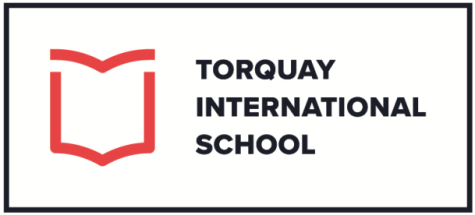 Revise 1st and 2nd conditionals with will/might/can/would/couldUse 3rd conditional with could/would/mightUse I don’t think that’s a good idea/I’m not sure about that/that would cause a problem/I think that would work/ that’s an excellent idea/ if we do that, what will happen?/let’s look at the consequences, if we do x …. etc(+ revise making suggestions)Use phrasal verbs eg meet up/run into/get on with etcUse/ revise prepositions of time – at/on/in/during etcRevise past perfect simple + past perfect continuous especially incorporating when/after   to indicate that something has finishedUse past tenses (revising past simple/continuous) + past perfect  Use adverbs for telling a story - suddenly/ eventually/next/finally etcUse I sometimes think/I suppose/I’m pretty sure/i strongly believe/I’m absolutely certain etcUse nouns + prepositions eg famous for, solution to, terrified of, reason for, on strike, on business etcUse could(n’t)//was/were able to//managed to//succeeded inUse defining relative clauses with which/that/where/whose/whenUse non-defining relative clauses with which/where/whose/who/whenUse adjectives for size/shape/colour/material + use [revising order of adjectives]Use question tags – mainly for the purpose of understanding that a question is rhetorical eg‘it’s a great party, isn’t it?’ etcUse verb + ‘to’ infinitive/verb + ing/verb + that + clauseUse eg can you recommend/suggest somewhere to stay?//have you got any ideas about…?//is it worth visiting…?//is …. worth a visit?/why not give…a try?//if it were me, I’d…//that sounds like a good idea (but I’d rather) etcUse suffixes/prefixesUse by the way/that reminds me/sorry to interrupt/don’t you agree?/you would agree, wouldn’t you? etcrevising present perfect simple & continuous (contrasted with past simple)Use time words eg for/since/when (finished vs unfinished time)Use present perfect continuous (contrasted with present perfect simple)Use phrasal verbs eg go away/set off/see off/take off/drive off/pull up/knock down etcUse looks as if/though//looks like//seems to be//might be//is probably etcUse future continuous with expressions eg this time tomorrow/next week etcUse future perfect with by/by the timeUse can you do me a favour?/would you mind…ing for me?/ could you possibly?/i was wondering if you might/could/would ..etcUse passive forms  -  all tensesUse present perfect/past tenses/passive constructionsUse no/none/not any/not many/too much//hardly any/several a few /a bit of/a little/a lot of/lots of/loads of/plenty of/ too much/too many/(not) enough (including revising countable/uncountable nouns)Use the reason I say that is …/in my view/let me give you another example/I do think/for me/for one thing … etcUse verbs + prepositions eg suspect sb of/ object to/punish sb for/specialise in/congratulate sb on/forgive sb for etcUse have/get something doneUse/ omit articlesUse linking words/conjuctions eg although/even though/despite/on spite of/whereas/while etcUse have to/don’t have to/must/need to/should/be allowed to – and can’t/mustn’t/shouldn’tUse modals – had to// didn’t need/have to//was/were(n’t) allowed to//couldn’t also  - make/let sb doUse vocabulary related to education eg nursery/ primary/secondary/compulsory/co-educational…Use you should[n’t]//if I were you, I’d…/ I wouldn’t…// you’d better(not)…//why not…?// that’s quite a good idea but etcUse indirect questions with I wonder/do you know/could you tell me/have you any idea? etc + if/whether/what/who/when/where/how etcUse wish/if only + past simple/past perfect/would [do]Use should(n’t) have doneUse excuse me. I’ve got a bit of a problem/what seems to be the trouble?/it won’t../it keeps + ing/I’m terribly sorry etc+ present cont with always eg It’s always breaking downUse reported speech – all tensesUse reported speech questions with wondered if//wanted to know if//asked if/whether etcUse phrasal verbsUse I’ve got some good news../you’ll never guess what/I’m sorry to have to tell you…/I’m afraid../unfortunately../there’s something I’ve got to tell you../that’s fantastic/you’re joking/what a shame/that’s terrible etcUse be careful/watch out/don’t/whatever you do etcUse the imperative and sequencing devicesUse reporting verbs eg tell/ask/order/invite/remind/warn/beg/advise/offer/refuseUse the main dis/advantage of//one of the main advantages of//the problem/trouble with x is…Use prefixes/suffixes